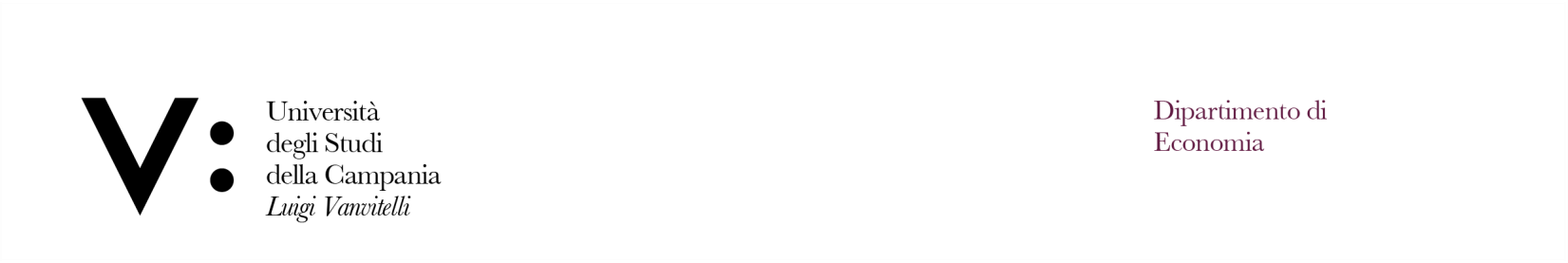 RINNOVO TESI DI LAUREACHIEDEIL RINNOVO DELLA TESI IN:CAPUA,	IL DIRETTORE DEL DIPARTIMENTO                              LO STUDENTE                                                                 (PROF.SSA MARIA ANTONIA CIOCIA)                                                                                                       
IL DOCENTEDATI ANAGRAFICIMATRICOLADATI ANAGRAFICICOGNOME, NOMEDATI ANAGRAFICIDATA DI NASCITADATI ANAGRAFICILUOGO DI NASCITADATI ANAGRAFICIPROVINCIADATI ANAGRAFICINAZIONEDATI ANAGRAFICICITTADINANZADATI ANAGRAFICICODICE FISCALERESIDENZAVIA/PIAZZA/CORSORESIDENZACITTA’RESIDENZAPROVINCIARESIDENZAC.A.PRECAPITI TELEFONICITELEFONO CASARECAPITI TELEFONICITELEFONO UFFICIORECAPITI TELEFONICIFAXRECAPITI TELEFONICIE-MAILINSEGNAMENTOTITOLO DELLA TESIDOCENTE